Консультация для родителей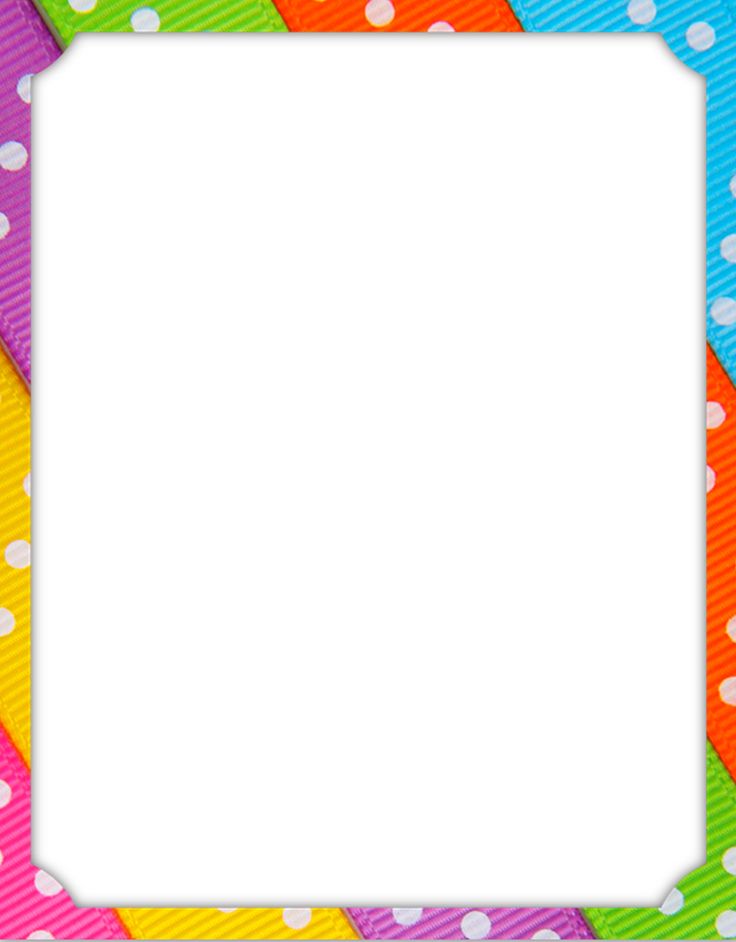 «РАЗВИТИЕ РЕЧИ ДЕТЕЙ 5 ГОДА ЖИЗНИ» Главное направление в развитии речи ребенка на пятом году жизни – освоение связной монологической речи. В это время происходят заметные изменения в формировании грамматического строя речи, в освоении способов словообразования, происходит взрыв словесного творчества.У ребенка пятого года жизни отмечаются значительные успехи в умственном и речевом развитии. Малыш начинает выделять и называть наиболее существенные связи и точно отражать их в речи. Речь его становится разнообразней, точнее и богаче по содержанию. Возрастает устойчивость внимания к речи окружающих, он способен до конца выслушивать ответы взрослых.  Значительно улучшается звукопроизношение: полностью исчезает смягченное произнесение согласных, редко наблюдается пропуск звуков и слогов. К 4 годам почти все дети произносят шипящие звуки, а к 5 годам появляются и звуки Л, Р. Итак, в 5 лет произношение всех звуков должно быть в норме. Но у некоторых детей еще остается неустойчивое произношение некоторых звуков. К 5 годам словарь ребенка составляет 3000 слов. Это дает возможность ребенку полнее строить свои высказывания. В речи детей чаще появляются прилагательные, которыми они пользуются для обозначения признаков и качеств предметов, для определения цвета, кроме основных называют дополнительные (голубой, темный, оранжевый), начинают появляться притяжательные прилагательные – лисий хвост, заячья избушка, слова, указывающие на свойства предметов, качества, материал, из которого они сделаны (железный ключ). Все шире использует наречия, местоимения, сложные предлоги (из-под, около и др.), появляются обобщающие слова (посуда, одежда, мебель, овощи, фрукты). Свое высказывание ребенок строит из 2-3 простых распространенных предложений, сложносочиненные и сложноподчиненные предложения использует чаще, но всё еще мало. Рост словаря, употребление сложных предложений приводит к тому, что дети чаще допускают грамматические ошибки: «хочут» вместо хотят, «красная» мяч. Некоторые дети в этом возрасте могут пересказать текст прочитанной сказки или рассказа. Однако многие все еще не могут самостоятельно без помощи взрослых связно, последовательно и точно пересказать текст. Достаточный речевой слух дает возможность ребенку различать в речи взрослых повышение и понижение громкости голоса, интонации. Дети могут сами воспроизводить различные интонации, подражая героям сказки.         Чем старше становится ребенок, тем большее влияние на его речевое развитие оказывает семья. Домашним нужно следить за своей речью: говорить не быстро, правильно произносить слова, интонация должна быть спокойная. В возрасте 3-5 лет иногда возникает заикание, чаще у мальчиков, очень подвижных и эмоциональных. Причины его – различны: испуг, подражание, наследственный фактор и т. д. Поэтому, будьте внимательны к речи ребенка, если вы заметили «запинки», нужно сразу обращаться к логопеду. Хотелось бы процитировать известного французского писателя и педагога Жозефа Жубера, который говорил: «Детям нужны не поучения, а примеры!». Поэтому родитель всегда должен помнить, что лучшее учение – это пример, а правильная грамотная речь - результат общения взрослого с ребенком! Пятый год жизни является периодом интенсивного роста и развития организма ребенка. Происходят заметные качественные изменения в развитии основных движений детей. Эмоционально окрашенная двигательная деятельность становится не только средством физического развития, но и способом психологической разгрузки детей, которых отличает довольно высокая возбудимость.
Возникает и совершенствуется умение планировать свои действия, создавать и воплощать определенный замысел, который, в отличие от простого намерения, включает представление не только о цели действия, но также и способах ее достижения.
Особое значение приобретает совместная сюжетно-ролевая игра. Существенное значение имеют также дидактические и подвижные игры. В этих играх у детей формируются познавательные процессы, развивается наблюдательность, умение подчиняться правилам, складываются навыки поведения, совершенствуются основные движения.Активный словарь обогащается словами, обозначающими качества предметов, производимые с ними действия. Дети могут определить назначение предмета, функциональные («мяч – это игрушка, в него играют»), начинают активнее подбирать слова с противоположным (антонимы) и близким (синонимы) значением, сравнивают предметы и явления, применяют обобщающие слова (существительные с собирательным значением – мебель, одежда, обувь и т.п.). Дошкольники средней группы осваивают разные типы высказываний – описание и повествование. Речь детей становится более связной и последовательной; совершенствуются понимание смысловой стороны речи, синтаксическая структура предложений, звуковая сторона речи, т.е. все те умения, которые необходимы для развития связной речи.В речи детей пятого года жизни встречаются следующие нарушения:- не все дети правильно произносят шипящие и сонорные звуки;- у некоторых недостаточно развита интонационная выразительность:- имеются недостатки в освоении грамматических правил речи (согласования существительных и прилагательных в роде и числе, употреблении родительного падежа множественного числа).        Речь детей средней группы отличается подвижностью и неустойчивостью. Дети могут ориентироваться на смысловую сторону слова, однако объяснение значения слова у многих вызывает затруднения. Большинство детей не владеют в достаточной степени умением строить описание и повествование. Они нарушают структуру и последовательность изложения, не могут связывать между собой предложения и части высказывания.ПОМНИТЕ!Речь не передается по наследству, малыш перенимает опыт речевого общения у окружающих его взрослых (и прежде всего родителей), т.е. овладение речью находится в прямой зависимости от окружающей ребенка речевой среды. Поэтому так важно, чтобы дома он слышал правильную, грамотную речь.Важной стороной речевого развития является правильное произношение звуков. Ошибки в произношении – основа многих школьных трудностей. Кроме того, дети с нечеткой речью не уверены в себе, неохотно вступают в общение со сверстниками и взрослыми.Ребенок 4-5 лет должен правильно произносить все звуки. Если это не так, не теряйте времени. Не надейтесь на то, что речевые недостатки исчезнут сами собой. Могут исчезнуть, а могут и не исчезнуть. Самое лучшее – обратиться за помощью к логопеду.Не забывайте, что решающее значение для развития разговорной речи дошкольника имеет его общение  с вами. Постарайтесь во время совместных прогулок с детьми обращать их внимание на значимые для человека объекты: магазины, школы, поликлиники, библиотеки. Расскажите ребенку, для чего эти учреждения, кто в них работает. Во время прогулки в парке, сквере, на пруду привлекайте внимание малыш.На пятом году жизни ребенок способен узнавать на слух наличие того или иного звука в слове, подобрать слово на заданный звук. Особенно, если раньше работа по развитию фонематического (звукового) восприятия проводилась в детском саду воспитателем.Наряду с игрой у детей пятого года жизни интенсивно развиваются продуктивные виды деятельности, особенно изобразительная и конструктивная. Намного разнообразнее становятся сюжеты их рисунков и построек, хотя замыслы остаются еще недостаточно отчетливыми и устойчивыми.
Восприятие становится более расчлененным. Дети овладевают умением обследовать предметы, последовательно выделять в них отдельные части и устанавливать соотношение между ними.
Важным психическим новообразованием детей среднего дошкольного возраста является умение оперировать в уме представлениями о предметах, обобщенных свойствах этих предметов, связях и отношениях между предметами и событиями. Понимание некоторых зависимостей между явлениями и предметами порождает у детей повышенный интерес         к устройству вещей, причинам наблюдаемых явлений, зависимости между событиями, что влечет за собой интенсивное увеличение вопросов к взрослому: как? зачем? почему? На многие вопросы дети пытаются ответить сами, прибегая к своего рода опытам, направленным на выяснение неизвестного. Если взрослый невнимателен к удовлетворению познавательных запросов дошкольников, во многих случаях дети проявляют черты замкнутости, негативизма, упрямства, непослушания по отношению к старшим. Иными словами, нереализованная потребность общения со взрослым приводит к негативным проявлениям в поведении ребенка.
На пятом году жизни дети активно овладевают связной речью, могут пересказывать небольшие литературные произведения, рассказывать об игрушке, картинке, о некоторых событиях из личной жизни.Необходимо ежедневно читать ребенку книги, учить больше стихов.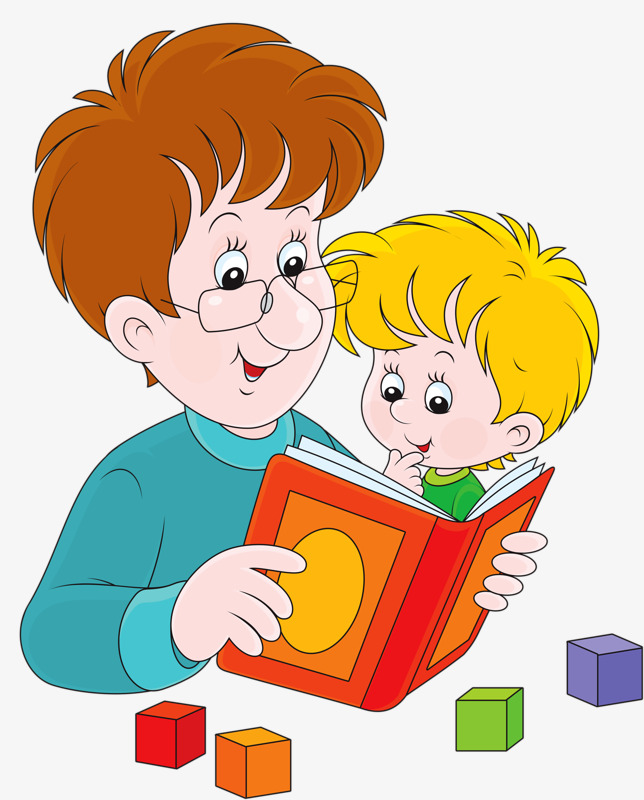 